Уведомление арендатору: Уведомление о несоответствии арендатора требованиям программы SHERA (данные о неучастии и уведомление о непогашенной задолженности) Последнее обновление: 28 октября 2021 годаTEXT BELOW: From Owner to Tenant on Owner/Property Manager Letterhead _______________________________________________________________ Уведомление о несоответствии арендатора требованиям программы SHERA ___________________________________________________________ Дата: _______________ Собственник/Управляющий недвижимостью: _________________________ Имя заявителя: ______________________________________________                 Адрес, город и почтовый индекс: _______________________________________________________ Данное уведомление информирует вас о том, что собственник/управляющий недвижимостью определил, что ваша семья не соответствует требованиям программы SHERA, и не будет подавать заявку на помощь в оплате аренды жилья в рамках программы SHERA от вашего имени.  Причины несоответствия требованиям (проверьте все причины) Вы или ваш представитель не завершили, не подписали и не представили Сертификат арендатора.  
 Вы или ваш назначенный представитель не ответили в течение 14 дней с момента направления вам информационно-разъяснительного письма арендатору; и мы безуспешно пытались связаться с вами по телефону, с помощью текстовых сообщений или электронной почты в течение 10 календарных дней с тем, чтобы выяснить вашу заинтересованность в участии в этой программе;  
 Вы или Ваш назначенный представитель письменно подтвердили, что не желаете участвовать в программе. 
Избыточный доход: доход вашей семьи превышает лимит дохода по программе (80% от среднего дохода по региону).  
Несоответствующая арендная плата: в вашем заявлении запрашивается помощь (1) с арендной платой, которая еще не просрочена; (2) на срок аренды более 18 месяцев; или (3) с арендной платой за месяцы, не включенные в соответствующий период SHERA, который начался 1 апреля 2020 года. 
Идентичные льготы: ваша семья получила другие льготы (или разрешение на их получение), которые покрывают те же расходы за тот же период времени, на оплату которых запрашиваются льготы через программу SHERA.   
Другая причина: Ваша семья не соответствует требованиям по какой-либо другой причине, указанной ниже: Пожалуйста, обратите внимание на то, что ваша текущая задолженность по арендной плате по-прежнему составляет $______________________. Если у вас есть какие-либо вопросы по поводу данного уведомления или вам необходимы разъяснения, оказание языковой помощи или согласование условий, пожалуйста, свяжитесь с [insert phone number and email address of contact].Административная проверка Если вы не согласны с приведенным выше уведомлением собственника/управляющего недвижимостью, вы можете попросить собственника/управляющего недвижимостью пересмотреть свое решение.  Чтобы запросить проверку, необходимо отправить письменный запрос, который состоит из письменного заявления и документации, подтверждающей неверность проведенной оценки. Этот письменный запрос должен быть отправлен по электронной почте, почтовой корреспонденцией или вручен в течение 15 календарных дней с даты настоящего уведомления по адресу: (Property Manager contact information, including email address and mailing address)Проверки будут проводиться сотрудником собственника/управляющего недвижимостью, который не принимал первоначального решения о несоответствии требованиям. Административная проверка отличается от слушания. Получение показаний проводиться не будет. Собственник/управляющий недвижимостью только рассмотрит ваше письменное объяснение и подтверждающую документацию во время этого процесса. Во время проверки собственником/управляющим недвижимостью могут быть рассмотрены все варианты вашего права на участие в программе.Собственник/управляющий недвижимостью уведомит вас о принятом решении в течение 15 календарных дней с момента получения вашего письменного запроса по указанному вами почтовому или электронному адресу. Апелляция после данного заключения не предусмотрена. ДРУГИЕ ДОСТУПНЫЕ ВАМ РЕСУРСЫ ПО ПРЕДОСТАВЛЕНИЮ СУБСИДИЙ НА АРЕНДУДРУГИЕ ДОСТУПНЫЕ ВАМ РЕСУРСЫ ПО ПРЕДОСТАВЛЕНИЮ СУБСИДИЙ НА АРЕНДУ Региональное административное агентство (RAA): RAA управляет программой экстренной помощи при аренде жилья (ERAP), которая предлагает помощь соответствующим семьям с задолженностью по арендной плате, предполагаемой арендной платой, расходами на переезд и коммунальными расходами.  Веб-сайт: чтобы найти офис RAA в непосредственной близости от вас, перейдите по ссылке: https://hedfuel.azurewebsites.net/raa.aspx.  Проект юридической помощи при выселении в период COVID (CELHP): в рамках шести региональных программ правовой помощи CELHP помогает арендаторам с низкими доходами посредством предоставления им рекомендаций, юридической информации и юридического представительства в связи с выселением, связанным с COVID, на территории штата в Жилищном суде. Адвокат может проконсультировать вас по вопросам законодательства, направить вас в соответствующие инстанции, заполнить и подать судебные документы, а также представлять ваши интересы. Адвокат может проконсультировать вас до передачи дела в суд, или если дело уже находится в суде.  Веб-сайт: https://evictionlegalhelp.org/  Общественные Центры Урегулирования: Вы можете на безвозмездной основе урегулировать вопрос по спорам об аренде, связанным с COVID-19, между вами и вашим арендодателем во внесудебном порядке. Процесс урегулирования — это конфиденциальный, добровольный и непредвзятый процесс, в ходе которого нейтральная третья сторона (посредник) помогает людям разрешать разногласия основываясь на их приоритетах.Веб-сайт: https://www.resolutionma.org/housing   Центры просвещения потребителей жилья (HCEC): HCEC могут направить вас в другие инстанции, занимающиеся вопросами стабильности жилья.  Веб-сайт: чтобы найти офис HCEC в непосредственной близости от вас, перейдите по ссылке: https://www.masshousinginfo.org/ 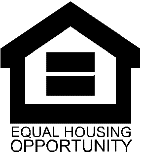 Purpose: If a tenant or their representative declines to sign the tenant certification, is otherwise unresponsive to the owner’s request to participate, or if the owner has determined that a tenant is not eligible, the owner shall send the tenant a notice documenting tenant’s failure to participate, identifying outstanding arrears still due, and information on other eviction diversion resources.  To: Tenant Head of Household  From: Property Owner / Authorized Agent on Letterhead  Timing (When to send): When owner has determined application ineligibility or tenant is choosing non-participation Subject: SHERA Tenant Ineligibility Notice (Non-Participation Record and Notice of Outstanding Arrearages) Attachments: N/A 